Diplomamet glans is geslaagd voor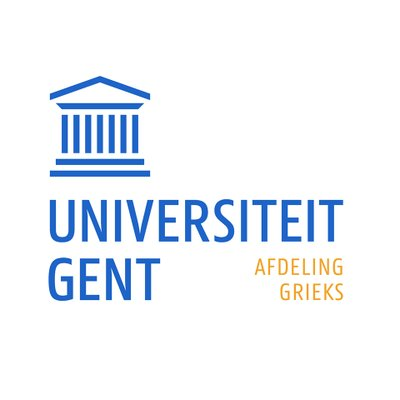 